Publicado en Donostia-San Sebastián el 11/03/2016 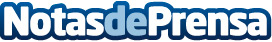 Enrique Aramendía: 'Si el glaucoma se diagnostica tarde, el daño producido no se recupera'Según la Organización Mundial de la Salud (OMS), el glaucoma constituye la segunda causa de ceguera en el mundo, "por detrás de las cataratas", aunque la detección a tiempo puede evitar los daños en un 90 % de los casos.
“Hay más prevención, por lo que han aumentado los casos diagnosticados que antes pasaban desapercibidos”, asegura el oftalmólogo de Policlínica Gipuzkoa, Enrique AramendíaDatos de contacto:Gabinete de Comunicación943223750Nota de prensa publicada en: https://www.notasdeprensa.es/enrique-aramendia-si-el-glaucoma-se Categorias: Medicina País Vasco Otras ciencias http://www.notasdeprensa.es